¿Qué es iXBRL (Inline XBRL)?Por Toppan Merrill  20 de septiembre de 2021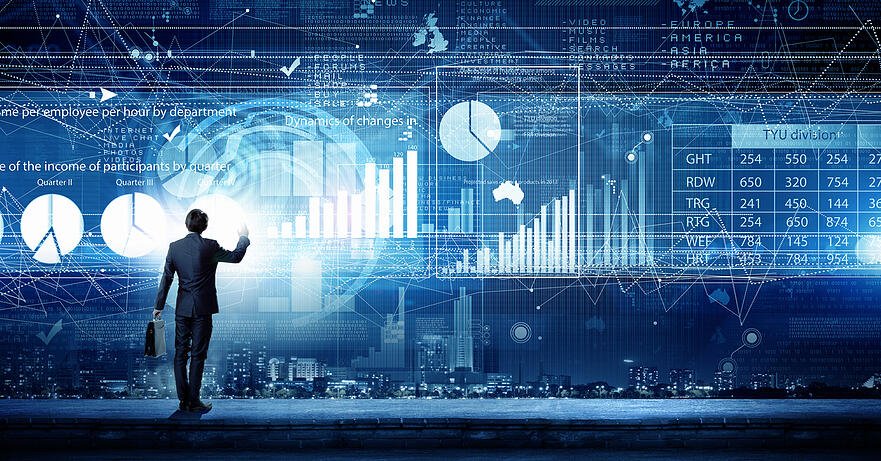 iXBRL (Inline XBRL) es un formato de archivo que combina los beneficios estéticos de un archivo HTML legible por humanos con el archivo de documento de instancia XBRL legible por máquina.El resultado es un archivo combinado que se envía a un regulador, y está disponible para el público a través del programa de Recopilación, Análisis y Recuperación de Datos Electrónicos (EDGAR) , que contiene tanto los estados financieros tradicionales como la información de etiquetado XBRL. Las etiquetas XBRL están incrustadas "en línea" con el texto del documento HTML tradicional. En resumen, iXBRL permite a los declarantes preparar un informe financiero que se parece a un estado financiero tradicional y es atractivo a la vista, pero tiene todos los datos XBRL enriquecidos y legibles por máquina incrustados debajo del texto.¿Quién está obligado a utilizar iXBRL?A partir del 15 de junio de 2021, la Comisión de Bolsa y Valores de EE. UU. (SEC) requiere que todos los declarantes según los US GAAP e IFRS presenten informes financieros periódicos e intermedios utilizando el formato Inline XBRL. La Autoridad Europea del Mercado de Normas de la UE (ESMA) está siguiendo su propio mandato de Formato Electrónico Único Europeo (ESEF) para el uso de iXBRL y los órganos rectores en varios mercados en todo el mundo están implementando requisitos de iXBRL similares.¿Cómo funciona iXBRL?iXBRL está habilitado por xHTML (Lenguaje de marcado de hipertexto extensible), que toma HTML tradicional y agrega una capa de metadatos legibles por máquina. La mayoría de las páginas web hoy en día usan xHTML: la capa HTML incluye el texto básico, los colores y las imágenes que vemos, mientras que los metadatos luego incluyen toda la información que Google y otros motores de búsqueda usan para escanear instantáneamente la página, comprender su contenido y clasificarla. .iXBRL usa xHTML para colocar etiquetas XBRL “en línea” (en la capa de metadatos) con el texto visible. Como una página web moderna, iXBRL proporciona a lectores humanos y mecánicos la información que desean, todo en el mismo documento.La SEC incluye un visor iXBRL en el sistema EDGAR , lo que permite a cualquier persona con un navegador de Internet estándar reciente ver las presentaciones iXBRL disponibles públicamente dentro del sistema EDGAR. El visor iXBRL permite a los lectores humanos navegar, buscar y filtrar fácilmente utilizando las etiquetas XBRL incrustadas en el documento.¿Cuál es el beneficio de iXBRL?iXBRL se basa en los beneficios principales de XBRL :Hacer que la información financiera sea legible por máquina: XBRL hace que sea mucho más fácil para las herramientas de análisis de datos consumir información financiera. Las etiquetas XBRL funcionan esencialmente como códigos de barras para los números financieros, de modo que las computadoras y las herramientas de análisis pueden ingerir instantáneamente estos datos para su análisis y comparación inmediatos.Hacer que la información financiera sea más útil: la realidad es que las personas ya no leen los estados financieros de principio a fin con tanta frecuencia y utilizan cada vez más las herramientas de análisis de datos para asimilar y destilar los conocimientos que están buscando. Al hacer que la información financiera sea más legible por máquina, Inline XBRL, en última instancia, facilita que las personas (inversores, analistas, etc.) consuman y utilicen esa información.Impulsar la coherencia en los informes financieros: se requiere que las presentaciones iXBRL sigan la taxonomía US-GAAP o la taxonomía IFRS. Este etiquetado integral basado en estándares ayuda a impulsar la coherencia y permite mejores comparaciones tanto dentro como entre los estados financieros de las empresas.Dar a las empresas un mayor control para contar su historia: históricamente, los analistas y periodistas han servido como narradores interpretativos de la información financiera de las empresas, consumiendo las declaraciones de texto completo y proporcionando al público sus interpretaciones, comparaciones y otros conocimientos. iXBRL permite a las empresas contar su historia financiera directamente al público, utilizando etiquetas consistentes que permiten a la audiencia comprender y comparar directamente la información financiera.Finalmente, iXBRL toma todos esos beneficios de XBRL y los resume con la simplicidad y eficiencia de crear y archivar un solo documento. Antes de Inline XBRL, los archivadores creaban su documento PDF o HTML tradicional y luego creaban un documento XBRL separado.Una breve historia de iXBRLLa historia de iXBRL en realidad se remonta a la Gran Depresión. En respuesta a la caída del mercado de valores de 1929, la SEC redactó la Ley de Bolsa de Valores de 1934 . La ley se centró en crear una mayor transparencia y responsabilidad al exigir a las empresas que cotizan en bolsa que hagan pública cierta información financiera. Hoy, toda esa información está disponible digitalmente para el público a través del sistema EDGAR.El eXtensible Business Reporting Language (XBRL) se creó en 1998. En 2005, la SEC comenzó a aceptar presentaciones voluntarias de XBRL y, desde 2009, la SEC solicitó que todos los informes financieros periódicos e intermedios se presenten utilizando el formato XBRL. A partir de una década más tarde, en 2018, la SEC comenzó a introducir gradualmente los requisitos para que las presentaciones se presenten en iXBRL. A partir del 15 de junio de 2021, todos los contribuyentes US-GAAP e IFRS ahora deben presentar tanto su Formulario 10-K anual como el Formulario 10-Q trimestral en formato iXBRL.La UE y otros mercados globales han comenzado a seguir una trayectoria similar hacia la obligatoriedad de la presentación en formato iXBRL.¿Qué es el proceso de creación y archivo de iXBRL?En los EE. UU., La mejor práctica ahora es hacer su etiquetado iXBRL junto con la redacción o creación de sus estados financieros, realmente en línea, en lugar de como un proceso posterior a la redacción por separado. Esto incluye el formulario anual 10-K , todos los formularios 10-Q trimestrales, así como cualquier formulario 8-K provisional.¿Cómo se seleccionan las etiquetas XBRL?Hay dos estándares principales, o taxonomías, para el etiquetado XBRL. La taxonomía US-GAAP (Principios de contabilidad generalmente aceptados) es utilizada principalmente por contribuyentes nacionales en los EE. UU., Mientras que los contribuyentes internacionales utilizan la taxonomía IFRS (Normas internacionales de información financiera) en los EE. UU., La UE y otros mercados con requisitos iXBRL. Ambas taxonomías sirven como guías ampliamente aceptadas que codifican los principios de etiquetado XBRL para garantizar la coherencia y precisión en el etiquetado.